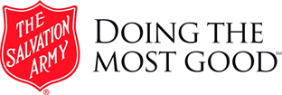 Survivors of Human Trafficking Monthly Stability AssessmentVersion: 2/10/2020General GuidelinesThis assessment is designed for Case Managers working with Survivors of Human Trafficking. This assessment is part of a survivor’s intake process and is completed monthly after intake as well. The survivors do not complete the assessment themselves; it is filled out by Case Managers once per month through the course of case management meetings. Case managers should choose the rating that is the best fit, even if not all criteria described are met.This assessment was adapted from Snohomish County Self-Sufficiency Matrix (2004) to include benchmarks specific to the experiences of sex and labor trafficking survivors. The Salvation Army continues to refine the tool over time. The Salvation Army of Central Ohio uses data from this assessment during case review meetings, and trend data is also used during project evaluation meetings to understand overall trends for all survivors in a caseload.Developed by The Salvation Army of Central Ohio and The Ohio State University’s Center on Education and Training for Employment. Originally adapted from: Snohomish County Self-Sufficiency Matrix (2004). Retrieved from: http://www.performwell.org/index.php?option=com_mtree&task=att_download&link_id=48&cf_id=24 As a courtesy, if this content is adapted, please share new versions with Michelle Hannan <Michelle.Hannan@use.salvationarmy.org>Stability AssessmentParticipant ID: ______________________________________ Date Completed: ________________________________Case Manager Name: ____________________________________ Intake Date:________________________________Instructions: Complete this form for all participants at 1) intake, 2) every month while in the program, and 3) at exit.Instructions for Intake: Intake scoring should reflect the survivor’s life stability before they receive ANY services or support, even if the assessment form is filled out later on. The Intake Stability Assessment form is included in the Salvation Army’s intake packet.  Circle one of the five levels (thriving, stable, safe, vulnerable, or in-crisis) that best describes the survivor’s status in each life dimension, starting with General Transportation. Instructions for Time 2 through Exit:  Circle one of the five levels (thriving, stable, safe, vulnerable, or in-crisis) that best describes the survivor’s stability for each life dimension on the day of the assessment. Please base your ratings on conversation with the survivor, through which you gather information on their current status. ScoreLevelGENERAL TRANSPORTATIONGENERAL TRANSPORTATION5ThrivingReliable, consistent access to transportation for school, work, appointments, etc. Examples:  Is able to utilize bus or other public transportation without significant financial or location barriers.  Personally owns or leases safe vehicle and has full access to use vehicle.Reliable, consistent access to transportation for school, work, appointments, etc. Examples:  Is able to utilize bus or other public transportation without significant financial or location barriers.  Personally owns or leases safe vehicle and has full access to use vehicle.4StableUsually able to share vehicle or access/pay for public transportation, does not worry about ability to get to appointments, school, work, etc.Usually able to share vehicle or access/pay for public transportation, does not worry about ability to get to appointments, school, work, etc.3SafeReliable but short-term access to someone else’s vehicle (shared) or public transportation system, including support provided by program. Still some times that transportation is not available or not a reliable/safe vehicle.Reliable but short-term access to someone else’s vehicle (shared) or public transportation system, including support provided by program. Still some times that transportation is not available or not a reliable/safe vehicle.2VulnerableUnreliable access to a car/other vehicle or public transportation system. Limited funds for public transportation.Unreliable access to a car/other vehicle or public transportation system. Limited funds for public transportation.1CrisisNo access to a car/other vehicle or public transportation system (bus, train). No money to pay for public transportation. No access to a car/other vehicle or public transportation system (bus, train). No money to pay for public transportation. StrengthsStrengthsStrengthsGoalsScoreLevelEMPLOYMENT/INCOMEEMPLOYMENT/INCOME5ThrivingHas a legal job making above minimum wage. Job is safe and teaches transferrable employability skills. Has had same job for more than 3 months. Makes enough to pay for household expenses and/or is saving some money for future. If foreign national, has received Continued Presence and/or is Certified as a Victim of Human Trafficking or has secured a T or U Visa. Has appropriate work documentation. If minor, parent or caregiver income meets other anchors in this section. Has a legal job making above minimum wage. Job is safe and teaches transferrable employability skills. Has had same job for more than 3 months. Makes enough to pay for household expenses and/or is saving some money for future. If foreign national, has received Continued Presence and/or is Certified as a Victim of Human Trafficking or has secured a T or U Visa. Has appropriate work documentation. If minor, parent or caregiver income meets other anchors in this section. 4StableHas a full-time job making at least minimum wage. Doesn’t see long-term possibilities, but making enough to pay for own expenses. If foreign national, has received Continued Presence and/or is Certified as a Victim of Human Trafficking. If minor, parent or caregiver income meets other anchors in this section.Has a full-time job making at least minimum wage. Doesn’t see long-term possibilities, but making enough to pay for own expenses. If foreign national, has received Continued Presence and/or is Certified as a Victim of Human Trafficking. If minor, parent or caregiver income meets other anchors in this section.3SafeWorking legally part time and/or temporary position, making enough to pay for own expenses. Some issues with employer, not confident that job will last long, but good enough for now. Receiving income from public benefits such as TANF or SSDI.  If foreign national, has received Continued Presence and/or is Certified as a Victim of Human Trafficking. If minor, parent or caregiver income meets other anchors in this section.Working legally part time and/or temporary position, making enough to pay for own expenses. Some issues with employer, not confident that job will last long, but good enough for now. Receiving income from public benefits such as TANF or SSDI.  If foreign national, has received Continued Presence and/or is Certified as a Victim of Human Trafficking. If minor, parent or caregiver income meets other anchors in this section.22VulnerableIs looking for legal employment or is working legally part-time, but is not making enough for basic needs. May be supplementing income with commercial sex or other illegal activities. May be working under the table or unable to secure legal work due to immigration status. Eligible for public benefits but not yet connected. If minor, parent or caregiver income meets other anchors in this section.Is looking for legal employment or is working legally part-time, but is not making enough for basic needs. May be supplementing income with commercial sex or other illegal activities. May be working under the table or unable to secure legal work due to immigration status. Eligible for public benefits but not yet connected. If minor, parent or caregiver income meets other anchors in this section.Is looking for legal employment or is working legally part-time, but is not making enough for basic needs. May be supplementing income with commercial sex or other illegal activities. May be working under the table or unable to secure legal work due to immigration status. Eligible for public benefits but not yet connected. If minor, parent or caregiver income meets other anchors in this section.11CrisisNo access to a safe/paid job. Too many competing needs to consider legal employment. Not eligible for public benefits. Or, unable to work due to mental health, substance use, or current incarceration. If foreign national, is undocumented and has not received Continued Presence or is unwilling to cooperate with law enforcement to receive Continued Presence. If minor, parent/caregiver has no income, or uses the minor’s public benefits for a purpose other than to care for the minor.No access to a safe/paid job. Too many competing needs to consider legal employment. Not eligible for public benefits. Or, unable to work due to mental health, substance use, or current incarceration. If foreign national, is undocumented and has not received Continued Presence or is unwilling to cooperate with law enforcement to receive Continued Presence. If minor, parent/caregiver has no income, or uses the minor’s public benefits for a purpose other than to care for the minor.No access to a safe/paid job. Too many competing needs to consider legal employment. Not eligible for public benefits. Or, unable to work due to mental health, substance use, or current incarceration. If foreign national, is undocumented and has not received Continued Presence or is unwilling to cooperate with law enforcement to receive Continued Presence. If minor, parent/caregiver has no income, or uses the minor’s public benefits for a purpose other than to care for the minor.Strengths Strengths Strengths Strengths GoalsGoalsSources of IncomeSources of IncomeSources of IncomeSources of IncomeSources of IncomeSources of IncomeScoreScoreLevelHOUSINGHOUSINGHOUSING55ThrivingSustainable homeownership or rental housing. If minor, parent or caregiver housing status meets other anchors in this section.Sustainable homeownership or rental housing. If minor, parent or caregiver housing status meets other anchors in this section.Sustainable homeownership or rental housing. If minor, parent or caregiver housing status meets other anchors in this section.44StableSafe and secure non-subsidized rental housing, choice limited by moderate income. OR - Living in affordable or subsidized housing (50% or less of household income is spent on housing).  If minor, parent or caregiver housing status meets other anchors in this section.Safe and secure non-subsidized rental housing, choice limited by moderate income. OR - Living in affordable or subsidized housing (50% or less of household income is spent on housing).  If minor, parent or caregiver housing status meets other anchors in this section.Safe and secure non-subsidized rental housing, choice limited by moderate income. OR - Living in affordable or subsidized housing (50% or less of household income is spent on housing).  If minor, parent or caregiver housing status meets other anchors in this section.33SafeLiving in transitional housing, residential treatment or behavioral health care setting, or with stable support person. Living independent of trafficker/abuser, housing meets local health and safety codes.  Living in transitional housing, residential treatment or behavioral health care setting, or with stable support person. Living independent of trafficker/abuser, housing meets local health and safety codes.  Living in transitional housing, residential treatment or behavioral health care setting, or with stable support person. Living independent of trafficker/abuser, housing meets local health and safety codes.  22VulnerableLiving in overcrowded housing, couch surfing, incarcerated, in a hotel/motel, or temporary shelter or unsafe/substandard housing.Living in overcrowded housing, couch surfing, incarcerated, in a hotel/motel, or temporary shelter or unsafe/substandard housing.Living in overcrowded housing, couch surfing, incarcerated, in a hotel/motel, or temporary shelter or unsafe/substandard housing.11CrisisHomeless, evicted, forced displacement, or living under control of a trafficker/abuser. Homeless, evicted, forced displacement, or living under control of a trafficker/abuser. Homeless, evicted, forced displacement, or living under control of a trafficker/abuser. StrengthsStrengthsStrengthsStrengthsGoalsGoalsScoreScoreLevelMENTAL HEALTHMENTAL HEALTHMENTAL HEALTH55ThrivingNo problems in work, school, social life; superior functioning in activities that are meaningful.No problems in work, school, social life; superior functioning in activities that are meaningful.No problems in work, school, social life; superior functioning in activities that are meaningful.44StableNo/Minimal problems in all areas of life; some involvement in activities that are meaningful. Mild/Occasional problems with work, social, or school settings; usually makes good choices. Actively working toward goals.No/Minimal problems in all areas of life; some involvement in activities that are meaningful. Mild/Occasional problems with work, social, or school settings; usually makes good choices. Actively working toward goals.No/Minimal problems in all areas of life; some involvement in activities that are meaningful. Mild/Occasional problems with work, social, or school settings; usually makes good choices. Actively working toward goals.33SafeAble to tolerate being in close proximity to other people in situations such as congregate shelter, housing, school or work. May still experience minor conflict or other problems interacting with others.Able to tolerate being in close proximity to other people in situations such as congregate shelter, housing, school or work. May still experience minor conflict or other problems interacting with others.Able to tolerate being in close proximity to other people in situations such as congregate shelter, housing, school or work. May still experience minor conflict or other problems interacting with others.22VulnerableDifficulty caring for self or others. Unable to tolerate being in close proximity to other people in situations such as congregate shelter, housing, school or work.  Experiencing significant, untreated mental health issues such as depression, anxiety, flashbacks, hypervigilance, sleeplessness, nightmares, night sweats, panic attacks, paranoia or delusions. If minor, engaging in risky behavior.Difficulty caring for self or others. Unable to tolerate being in close proximity to other people in situations such as congregate shelter, housing, school or work.  Experiencing significant, untreated mental health issues such as depression, anxiety, flashbacks, hypervigilance, sleeplessness, nightmares, night sweats, panic attacks, paranoia or delusions. If minor, engaging in risky behavior.Difficulty caring for self or others. Unable to tolerate being in close proximity to other people in situations such as congregate shelter, housing, school or work.  Experiencing significant, untreated mental health issues such as depression, anxiety, flashbacks, hypervigilance, sleeplessness, nightmares, night sweats, panic attacks, paranoia or delusions. If minor, engaging in risky behavior.11CrisisCannot care for self or family. At clear risk of harm to self or others.Cannot care for self or family. At clear risk of harm to self or others.Cannot care for self or family. At clear risk of harm to self or others.StrengthsStrengthsStrengthsStrengthsGoalsGoalsScoreLevelLevelMENTAL HEALTH SERVICES ACCESSMENTAL HEALTH SERVICES ACCESS9Not ApplicableNot ApplicableSurvivor has never sought out or expressed need for mental health services, so this life domain is not relevant to providing comprehensive case management for this survivor. Survivor has never sought out or expressed need for mental health services, so this life domain is not relevant to providing comprehensive case management for this survivor. 5ThrivingThrivingHas consistently attended appointments for a 3 months or longer period of time. Has insurance coverage or access through community mental health provider. Services are culturally appropriate and provided in the survivor’s preferred language.Has consistently attended appointments for a 3 months or longer period of time. Has insurance coverage or access through community mental health provider. Services are culturally appropriate and provided in the survivor’s preferred language.4StableStableAttends appointments regularly with mental health professional. Has insurance coverage or access through community mental health provider. Services are culturally appropriate and provided in the survivor’s preferred language. Attends appointments regularly with mental health professional. Has insurance coverage or access through community mental health provider. Services are culturally appropriate and provided in the survivor’s preferred language. 3SafeSafeHas completed an assessment and has attended an initial appointment with a mental health provider. Has insurance coverage or access through community mental health provider. Services are provided in the survivor’s preferred language but may not be culturally specific. Has completed an assessment and has attended an initial appointment with a mental health provider. Has insurance coverage or access through community mental health provider. Services are provided in the survivor’s preferred language but may not be culturally specific. 2VulnerableVulnerableKnows who to contact, and where to go, but is not currently linked with a provider. Does not have insurance.  Access through community mental health provider. If minor, is eligible for Medicaid but is not currently linked. May have access to mental health services through an interpreter, but services are not culturally appropriate. Knows who to contact, and where to go, but is not currently linked with a provider. Does not have insurance.  Access through community mental health provider. If minor, is eligible for Medicaid but is not currently linked. May have access to mental health services through an interpreter, but services are not culturally appropriate. 1CrisisCrisisNo access to mental health services. Unsure of who to contact and where to go. Does not have insurance or access through free community mental health provider. May have access to mental health services, but services are not culturally appropriate or available in the survivor’s preferred language. Is unable to obtain needed mental health services because of current incarceration.  No access to mental health services. Unsure of who to contact and where to go. Does not have insurance or access through free community mental health provider. May have access to mental health services, but services are not culturally appropriate or available in the survivor’s preferred language. Is unable to obtain needed mental health services because of current incarceration.  StrengthsStrengthsStrengthsStrengthsGoalsScoreLevelLevelSUBSTANCE USE IMPAIRMENTSUBSTANCE USE IMPAIRMENT9Not ApplicableNot ApplicableSurvivor has never abused/misused substances, so this life domain is not relevant to providing comprehensive case management for this survivor.Survivor has never abused/misused substances, so this life domain is not relevant to providing comprehensive case management for this survivor.5ThrivingThrivingDoes not use alcohol/drugs, or only occasional social use of legal substances. Does not affect functioning.  Has sober support networks. Does not use alcohol/drugs, or only occasional social use of legal substances. Does not affect functioning.  Has sober support networks. 4StableStableIf has history of abuse/misuse, minimal current use of substances. Currently attending NA/AA meetings or other treatment. Has not relapsed within the last 6 months and continually makes progress toward sobriety. If no history of abuse/misuse, may have misused substances on 1-2 occasions recently but only tied to significant life events.If has history of abuse/misuse, minimal current use of substances. Currently attending NA/AA meetings or other treatment. Has not relapsed within the last 6 months and continually makes progress toward sobriety. If no history of abuse/misuse, may have misused substances on 1-2 occasions recently but only tied to significant life events.3SafeSafeOccasional misuse of substances, with some impacts on decision-making and resulting in negative consequences. Examples: legal issues, expelled from school, relationship issues. Might be considering recovery programs or seeking help.Occasional misuse of substances, with some impacts on decision-making and resulting in negative consequences. Examples: legal issues, expelled from school, relationship issues. Might be considering recovery programs or seeking help.2VulnerableVulnerableRegular misuse of substances may impact safe decision-making and ability to complete daily tasks. Able to function in daily life for short periods of time. Not committed to a recovery program.Regular misuse of substances may impact safe decision-making and ability to complete daily tasks. Able to function in daily life for short periods of time. Not committed to a recovery program.1CrisisCrisisSignificant misuse of substances, resulting in chronic family/work/school difficulties. Examples: Dependent on alcohol and or any controlled substance, Opiate addicted, Detoxification may be required. Might currently be controlled by trafficker who supplies drugs.Significant misuse of substances, resulting in chronic family/work/school difficulties. Examples: Dependent on alcohol and or any controlled substance, Opiate addicted, Detoxification may be required. Might currently be controlled by trafficker who supplies drugs.StrengthsStrengthsStrengthsStrengthsGoalsScoreLevelLevelSUBSTANCE USE TREATMENT ACCESSSUBSTANCE USE TREATMENT ACCESS9Not ApplicableNot ApplicableSurvivor has never abused/misused substances, so this life domain is not relevant to providing comprehensive case management for this survivor.Survivor has never abused/misused substances, so this life domain is not relevant to providing comprehensive case management for this survivor.5ThrivingThrivingDoes not require treatment or has consistently attended appointments for a 3 months or longer period of time. Has insurance coverage or access through community provider.  Does not require treatment or has consistently attended appointments for a 3 months or longer period of time. Has insurance coverage or access through community provider.  4StableStableAttends appointments regularly with Substance Misuse Treatment Provider. Has insurance coverage or access through community provider.Attends appointments regularly with Substance Misuse Treatment Provider. Has insurance coverage or access through community provider.3SafeSafeHas completed an assessment and has attended an initial appointment with a Substance Misuse Treatment Provider. Has insurance coverage or access through free community provider. Has completed an assessment and has attended an initial appointment with a Substance Misuse Treatment Provider. Has insurance coverage or access through free community provider. 2VulnerableVulnerableDoes not have insurance or access to free services. Eligible for Medicaid but is not currently linked. Might be unable to obtain needed Substance Misuse Treatment services because of current incarceration. Has been in contact with a Substance Misuse Treatment Provider in the past and is not currently linked with a provider. Does not have insurance or access to free services. Eligible for Medicaid but is not currently linked. Might be unable to obtain needed Substance Misuse Treatment services because of current incarceration. Has been in contact with a Substance Misuse Treatment Provider in the past and is not currently linked with a provider. 1CrisisCrisisNo access to Substance Misuse Treatment services. Unsure of who to contact and where to go. Does not have insurance or access through free community mental health provider.No access to Substance Misuse Treatment services. Unsure of who to contact and where to go. Does not have insurance or access through free community mental health provider.StrengthsStrengthsStrengthsStrengthsGoalsScoreLevelLevelRELATIONSHIP SAFETYRELATIONSHIP SAFETY5ThrivingThrivingLiving a fulfilling life that is free of control by trafficker, abuser or other controlling persons. Living a fulfilling life that is free of control by trafficker, abuser or other controlling persons. 4StableStableLiving free of control by trafficker, abuser or other controlling persons and has identified pursuits that contribute to personal fulfillment.  Living free of control by trafficker, abuser or other controlling persons and has identified pursuits that contribute to personal fulfillment.  3SafeSafeLiving free of control by trafficker, abuser or other controlling persons. Living free of control by trafficker, abuser or other controlling persons. 2VulnerableVulnerableStill in contact with trafficker, abuser or other controlling persons but person no longer has full control. No longer sees the controller as the primary influence in his/her life. Still in contact with trafficker, abuser or other controlling persons but person no longer has full control. No longer sees the controller as the primary influence in his/her life. 1CrisisCrisisActively under the control of a trafficker, or in a relationship that is physically, emotionally, sexually or financially abusive.  Relationship with trafficker or abuser may be familial or romantic.Actively under the control of a trafficker, or in a relationship that is physically, emotionally, sexually or financially abusive.  Relationship with trafficker or abuser may be familial or romantic.StrengthsStrengthsStrengthsStrengthsGoalsScoreScoreLevelACCESS TO LEGAL REPRESENTATION ACCESS TO LEGAL REPRESENTATION 99Not Applicable Does not need legal representation.Does not need legal representation.55ThrivingIs receiving a full range of legal services to meet needs. Survivor has capacity to cooperate with legal representatives and has their paperwork organized and ready to proceed. No significant barriers limit their access to needed legal representation. If foreign national, has received legal permanent resident status, if applicable.  Is receiving a full range of legal services to meet needs. Survivor has capacity to cooperate with legal representatives and has their paperwork organized and ready to proceed. No significant barriers limit their access to needed legal representation. If foreign national, has received legal permanent resident status, if applicable.  44StableLinked to an attorney and receiving legal representation needed to resolve any criminal or civil legal issues. Has appropriate legal representation for any court proceedings related to charges against the survivor or the trafficker. Understands what legal services and remedies are needed and available but might not understand the full picture of the journey needed to receive legal status.  If foreign national, has received a T or U Visa or other immigration remedy and is able to remain in the US with access to public benefits. Linked to an attorney and receiving legal representation needed to resolve any criminal or civil legal issues. Has appropriate legal representation for any court proceedings related to charges against the survivor or the trafficker. Understands what legal services and remedies are needed and available but might not understand the full picture of the journey needed to receive legal status.  If foreign national, has received a T or U Visa or other immigration remedy and is able to remain in the US with access to public benefits. 33SafeHas appointment to meet with attorney. Has some barriers that may discourage access to legal representation (financial, language/cultural differences).  If foreign national, is Certified as a Victim of Human Trafficking by the Office for Refugee Resettlement.Has appointment to meet with attorney. Has some barriers that may discourage access to legal representation (financial, language/cultural differences).  If foreign national, is Certified as a Victim of Human Trafficking by the Office for Refugee Resettlement.22VulnerableHas not been linked to attorney or has been linked but has been unsuccessful in making contact with attorney. Is aware of need for legal representation and may know how to connect with an attorney, but significant barriers, including financial or language/cultural differences with legal representatives, inhibit them from accessing services on their own. Assistance required.  If foreign national, a T Visa or other immigration remedy has been identified and is in process.  Has not been linked to attorney or has been linked but has been unsuccessful in making contact with attorney. Is aware of need for legal representation and may know how to connect with an attorney, but significant barriers, including financial or language/cultural differences with legal representatives, inhibit them from accessing services on their own. Assistance required.  If foreign national, a T Visa or other immigration remedy has been identified and is in process.  11CrisisIs unaware of resources or legal services that he/she may need or needs help to identify his/her needs. Legal representation is unavailable in the survivor’s area or barriers prevent access (e.g. cost of service, transportation, geography, physical, mental disabilities, language, religion, culture). If foreign national, is undocumented and is not eligible for a T Visa or is eligible but has not begun the T Visa submission process. Is unaware of resources or legal services that he/she may need or needs help to identify his/her needs. Legal representation is unavailable in the survivor’s area or barriers prevent access (e.g. cost of service, transportation, geography, physical, mental disabilities, language, religion, culture). If foreign national, is undocumented and is not eligible for a T Visa or is eligible but has not begun the T Visa submission process. StrengthsStrengthsStrengthsStrengthsGoalsScoreScoreLevelCRIMINAL JUSTICE SYSTEM INVOLVEMENTCRIMINAL JUSTICE SYSTEM INVOLVEMENT99Not ApplicableSurvivor has never been involved with the criminal justice system, or it has been 2+ years since any criminal justice system involvement.Survivor has never been involved with the criminal justice system, or it has been 2+ years since any criminal justice system involvement.55ThrivingNo active criminal justice involvement for more than 12 months.No active criminal justice involvement for more than 12 months.44StablePrior criminal justice system involvement but has successfully completed probation/parole within the past 12 months. No new charges filed. Prior criminal justice system involvement but has successfully completed probation/parole within the past 12 months. No new charges filed. 33SafeFully compliant with terms of probation or parole.Fully compliant with terms of probation or parole.22VulnerableCurrent charges/trial pending. On probation or parole but noncompliant with terms. Current charges/trial pending. On probation or parole but noncompliant with terms. 11CrisisCurrent outstanding warrants. Currently incarcerated. Current outstanding warrants. Currently incarcerated. Does the participant have a misdemeanor on record? Does the participant have a misdemeanor on record? Does the participant have a misdemeanor on record? Does the participant have a misdemeanor on record?   Yes     No       Does the participant have a felony on record? Does the participant have a felony on record? Does the participant have a felony on record? Does the participant have a felony on record?   Yes     No       StrengthsStrengthsStrengthsStrengthsGoalsScoreScoreLevelEDUCATIONEDUCATION55ThrivingActively pursuing a college education or specialized training (certificate program, Associate or Bachelor’s degree+). If minor, is attending and getting good grades in school, receiving credits and working towards graduation. Receiving appropriate supplemental educational services in school when needed.Actively pursuing a college education or specialized training (certificate program, Associate or Bachelor’s degree+). If minor, is attending and getting good grades in school, receiving credits and working towards graduation. Receiving appropriate supplemental educational services in school when needed.44StableHas functional reading, writing and math skills and can communicate well with others consistently. Has at least a high school diploma/GED. If minor, is attending school most days, but may be struggling in one or more subjects.Has functional reading, writing and math skills and can communicate well with others consistently. Has at least a high school diploma/GED. If minor, is attending school most days, but may be struggling in one or more subjects.33SafeHas high school diploma/GED. Some challenges with reading, writing and/or math skills, but able to communicate meaningfully with others when needed. If minor, attends school most days, but is struggling in many subjects.Has high school diploma/GED. Some challenges with reading, writing and/or math skills, but able to communicate meaningfully with others when needed. If minor, attends school most days, but is struggling in many subjects.22VulnerableSome formal education. Low literacy. No high school diploma or GED. Education level limits their ability to communicate meaningfully with others and advance in employment, school, or training. If minor, is not able to attend school most days, likely way behind peers and will need to repeat grade. Considering dropping out.Some formal education. Low literacy. No high school diploma or GED. Education level limits their ability to communicate meaningfully with others and advance in employment, school, or training. If minor, is not able to attend school most days, likely way behind peers and will need to repeat grade. Considering dropping out.11CrisisNo formal education. Unable to navigate through U.S. systems, transportation, etc. because of low English or other language literacy. Lack of education impacts their ability to gain and maintain employment and communicate successfully with others.  If a minor, is not currently attending school.No formal education. Unable to navigate through U.S. systems, transportation, etc. because of low English or other language literacy. Lack of education impacts their ability to gain and maintain employment and communicate successfully with others.  If a minor, is not currently attending school.StrengthsStrengthsStrengthsStrengthsGoalsScoreScoreLevelPHYSICAL HEALTHPHYSICAL HEALTH55ThrivingNo chronic illness and maintaining pro-active preventative medical and dental care practices.No chronic illness and maintaining pro-active preventative medical and dental care practices.44StableNo chronic illness or stable chronic illness and maintaining good preventative medical and dental health care practices.No chronic illness or stable chronic illness and maintaining good preventative medical and dental health care practices.33SafeChronic illness generally well managed and attempting to make and keep routine medical and dental appointments.Chronic illness generally well managed and attempting to make and keep routine medical and dental appointments.22VulnerableChronic medical conditions, potentially life threatening, with inconsistent follow up with care.Chronic medical conditions, potentially life threatening, with inconsistent follow up with care.11CrisisUntreated chronic medical, life threatening conditions with inconsistent to minimal follow up with care.Untreated chronic medical, life threatening conditions with inconsistent to minimal follow up with care.Does the participant have a hearing impairment?                            Does the participant have a hearing impairment?                            Does the participant have a hearing impairment?                            Does the participant have a hearing impairment?                              Yes     No       Does the participant have a cognitive/mental/physical disability? Does the participant have a cognitive/mental/physical disability? Does the participant have a cognitive/mental/physical disability? Does the participant have a cognitive/mental/physical disability?   Yes     No       StrengthsStrengthsStrengthsStrengthsGoalsScoreScoreLevelLIFE SKILLSLIFE SKILLS55ThrivingConsistently demonstrates all of the applicable skills and ability to manage household, including budgeting, money management, transportation, obtaining food and other necessary household items, preparing meals, parenting, cleaning. If minor, already has many important life skills and a sense of responsibility for self and others, and is being cared for by someone who is teaching them more life skills.Consistently demonstrates all of the applicable skills and ability to manage household, including budgeting, money management, transportation, obtaining food and other necessary household items, preparing meals, parenting, cleaning. If minor, already has many important life skills and a sense of responsibility for self and others, and is being cared for by someone who is teaching them more life skills.44StableFrequently demonstrates most of the skills and abilities needed to manage a household, including budgeting, money management, transportation, obtaining food and other necessary household items, preparing meals, parenting and/or cleaning. If minor, is being cared for by someone who is teaching them some basic life skills.Frequently demonstrates most of the skills and abilities needed to manage a household, including budgeting, money management, transportation, obtaining food and other necessary household items, preparing meals, parenting and/or cleaning. If minor, is being cared for by someone who is teaching them some basic life skills.33SafeUnderstands the requirements of managing a household, including budgeting,  money management, transportation, obtaining food and other necessary household items, preparing meals, parenting and/or cleaning.  Demonstrates some but not all of these skills. Knows where to seek help with life skills tasks. Understands the requirements of managing a household, including budgeting,  money management, transportation, obtaining food and other necessary household items, preparing meals, parenting and/or cleaning.  Demonstrates some but not all of these skills. Knows where to seek help with life skills tasks. 22VulnerableUnderstands the skills needed to manage a household, but has little or no experience with the tasks. Or, understands how to use the skills but is unable to execute the skills due to trauma impact, mental health challenges or physical health concerns. Understands the skills needed to manage a household, but has little or no experience with the tasks. Or, understands how to use the skills but is unable to execute the skills due to trauma impact, mental health challenges or physical health concerns. 11CrisisUnfamiliar with the skills needed to manage a household.  Unable to execute simple life tasks such as bathing, laundry, shopping, and managing money.Unfamiliar with the skills needed to manage a household.  Unable to execute simple life tasks such as bathing, laundry, shopping, and managing money.StrengthsStrengthsStrengthsStrengthsGoalsScoreScoreLevelFAMILY/COMMUNITY SUPPORT RELATIONSHIPSFAMILY/COMMUNITY SUPPORT RELATIONSHIPS55ThrivingHas a healthy and expanding support network. Provides support to others leaving abuse, exploitation or trafficking. Has a healthy and expanding support network. Provides support to others leaving abuse, exploitation or trafficking. 44StableStrong support from family, friends and/or community support networks. Limited contact with people who are negative influences. Strong support from family, friends and/or community support networks. Limited contact with people who are negative influences. 33SafeHas family and/or friends who support survivor’s healing and recovery. At least one community support network is present, although involvement may be limited. People who are negative influences may still be present. Has family and/or friends who support survivor’s healing and recovery. At least one community support network is present, although involvement may be limited. People who are negative influences may still be present. 22VulnerableHas family and/or friends, but they lack the resources to help the survivor or may not support healing and recovery. There is potential for abuse or exploitation. Little or no involvement with community support networks (faith community, recovery support networks, community involvement).Has family and/or friends, but they lack the resources to help the survivor or may not support healing and recovery. There is potential for abuse or exploitation. Little or no involvement with community support networks (faith community, recovery support networks, community involvement).11CrisisNo support from family, friends or community support networks (faith community, recovery support networks, community involvement). May be connected with family or friends, but abuse or exploitation is present in these relationships. No support from family, friends or community support networks (faith community, recovery support networks, community involvement). May be connected with family or friends, but abuse or exploitation is present in these relationships. StrengthsStrengthsStrengthsStrengthsGoals